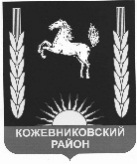 АДМИНИСТРАЦИЯ    кожевниковского   районаПОСТАНОВЛЕНИЕ________________                                                                                                                                         №_______с. Кожевниково   Кожевниковского района   Томской областиО внесении изменений в постановление  Администрации  Кожевниковского района  от 12.01.2017 № 13 «О внесении изменений в постановление Администрации Кожевниковского района от 14.01.2016 №15»О внесении изменений в постановление  Администрации  Кожевниковского района  от 12.01.2017 № 13 «О внесении изменений в постановление Администрации Кожевниковского района от 14.01.2016 №15»    В  связи с кадровыми изменениями,ПОСТАНОВЛЯЮ:1.  Внести  изменение в постановление Администрации Кожевниковского района   от 12.01.2017 № 13 «О внесении изменений в постановление Администрации Кожевниковского района от 14.01.2016 №15»  изложив состав районной комиссии по предупреждению и ликвидации чрезвычайных ситуаций и обеспечению пожарной безопасности согласно приложению к настоящему постановлению.2. Разместить настоящее постановление  на официальном сайте органов местного самоуправления Кожевниковского района.3.   Настоящее постановление  вступает в силу с даты его подписания.4.  Контроль за исполнением настоящего постановления возложить на заместителя Главы Кожевниковского района по жилищно-коммунальному хозяйству, строительству, общественной безопасности Вакурина В.И.В. Н. Цалко 838244 (21625)Приложениек постановлению АдминистрацииКожевниковского районаот ___  _________2017 №___СОСТАВрайонной комиссии по предупреждению и ликвидации чрезвычайных ситуаций и обеспечению пожарной безопасности    В  связи с кадровыми изменениями,ПОСТАНОВЛЯЮ:1.  Внести  изменение в постановление Администрации Кожевниковского района   от 12.01.2017 № 13 «О внесении изменений в постановление Администрации Кожевниковского района от 14.01.2016 №15»  изложив состав районной комиссии по предупреждению и ликвидации чрезвычайных ситуаций и обеспечению пожарной безопасности согласно приложению к настоящему постановлению.2. Разместить настоящее постановление  на официальном сайте органов местного самоуправления Кожевниковского района.3.   Настоящее постановление  вступает в силу с даты его подписания.4.  Контроль за исполнением настоящего постановления возложить на заместителя Главы Кожевниковского района по жилищно-коммунальному хозяйству, строительству, общественной безопасности Вакурина В.И.В. Н. Цалко 838244 (21625)Приложениек постановлению АдминистрацииКожевниковского районаот ___  _________2017 №___СОСТАВрайонной комиссии по предупреждению и ликвидации чрезвычайных ситуаций и обеспечению пожарной безопасности